AMPLIACION DEL CONVENIO ENTRE ALCALDIA Y EDUCO, DONDE SE GARANTIZA LA CONTINUIDAD DEL PROGRAMA HACIA UNA ESCUELA SALUDABLE Y SEGURA 2018-2019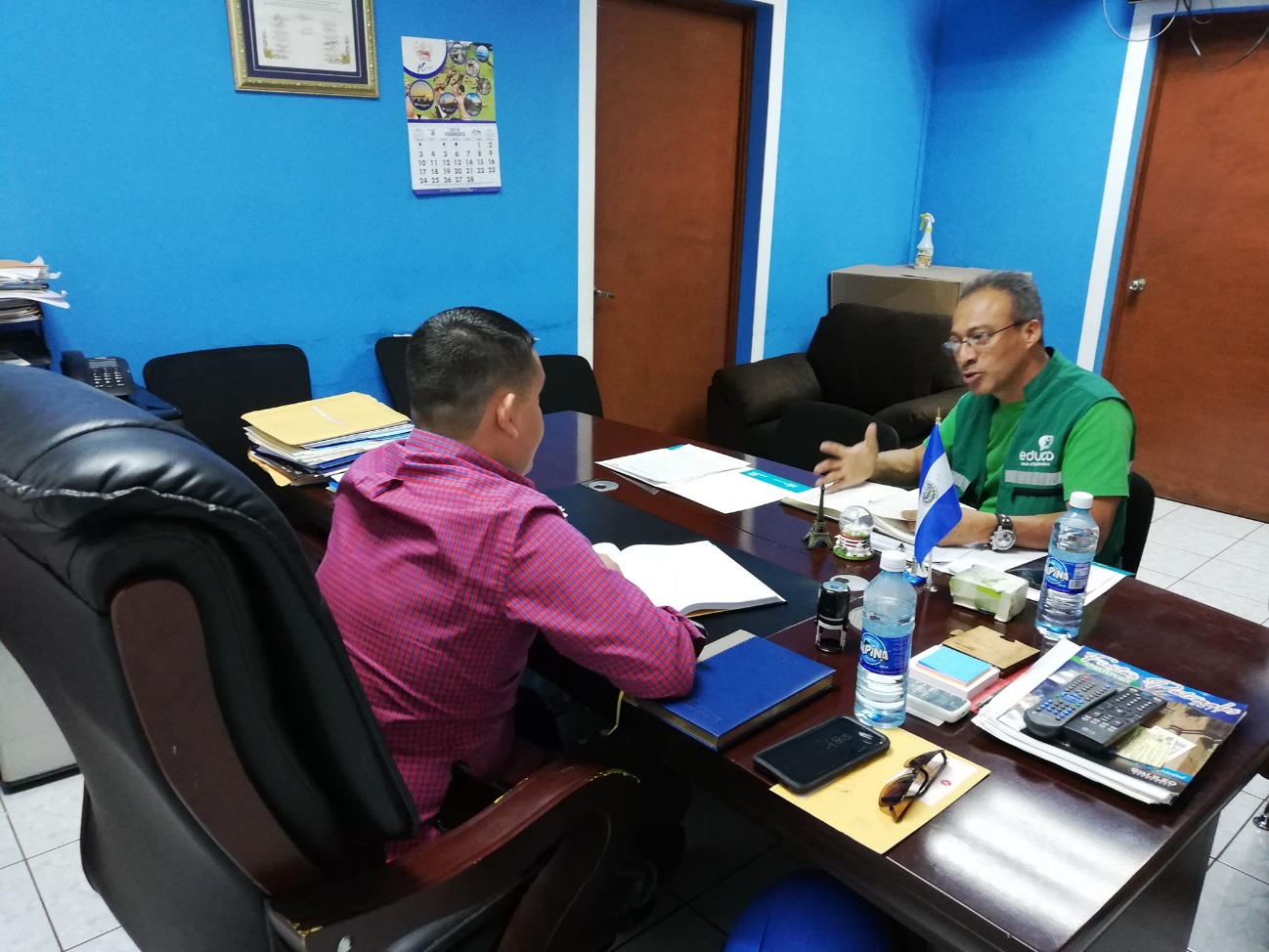 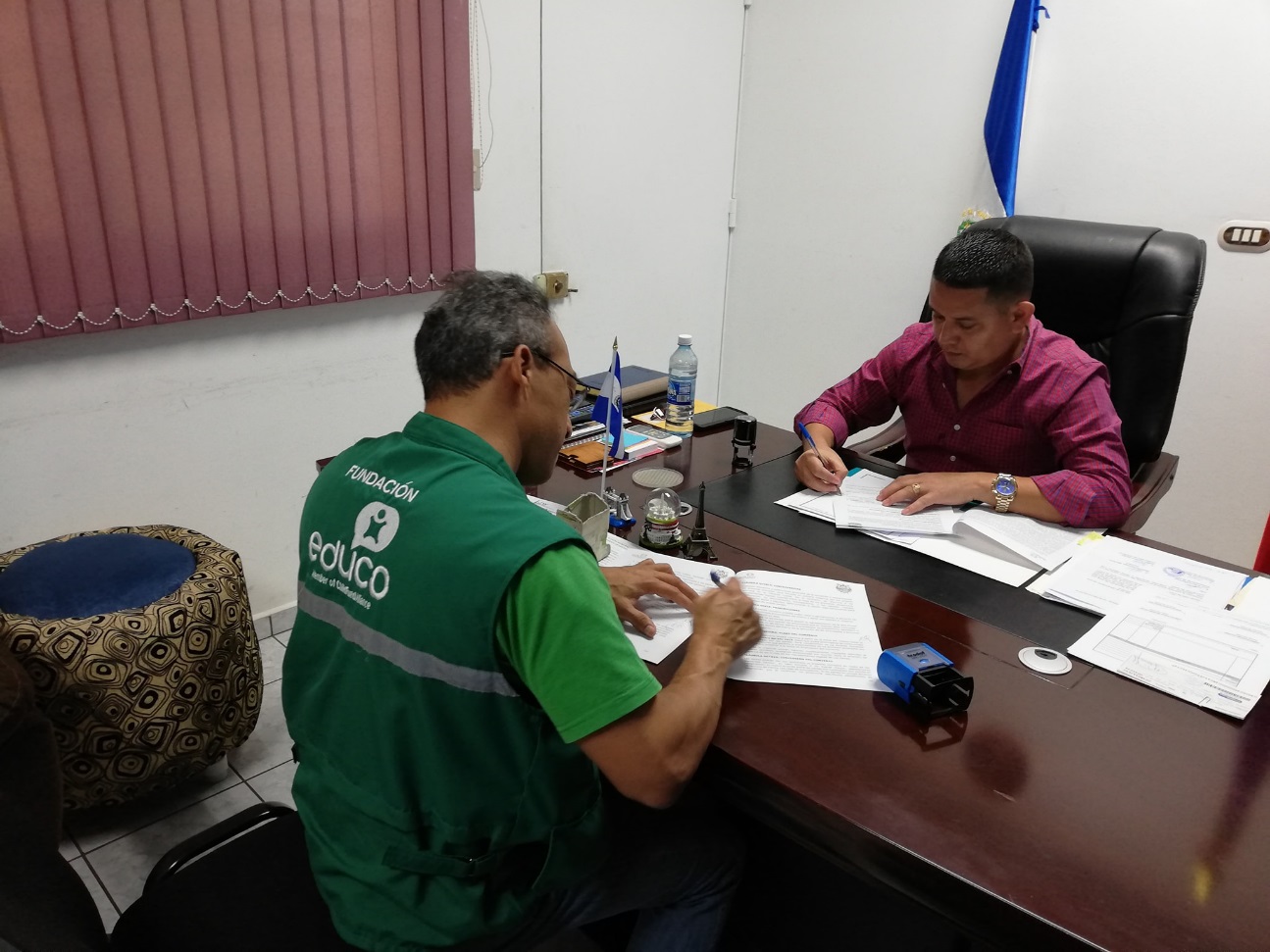 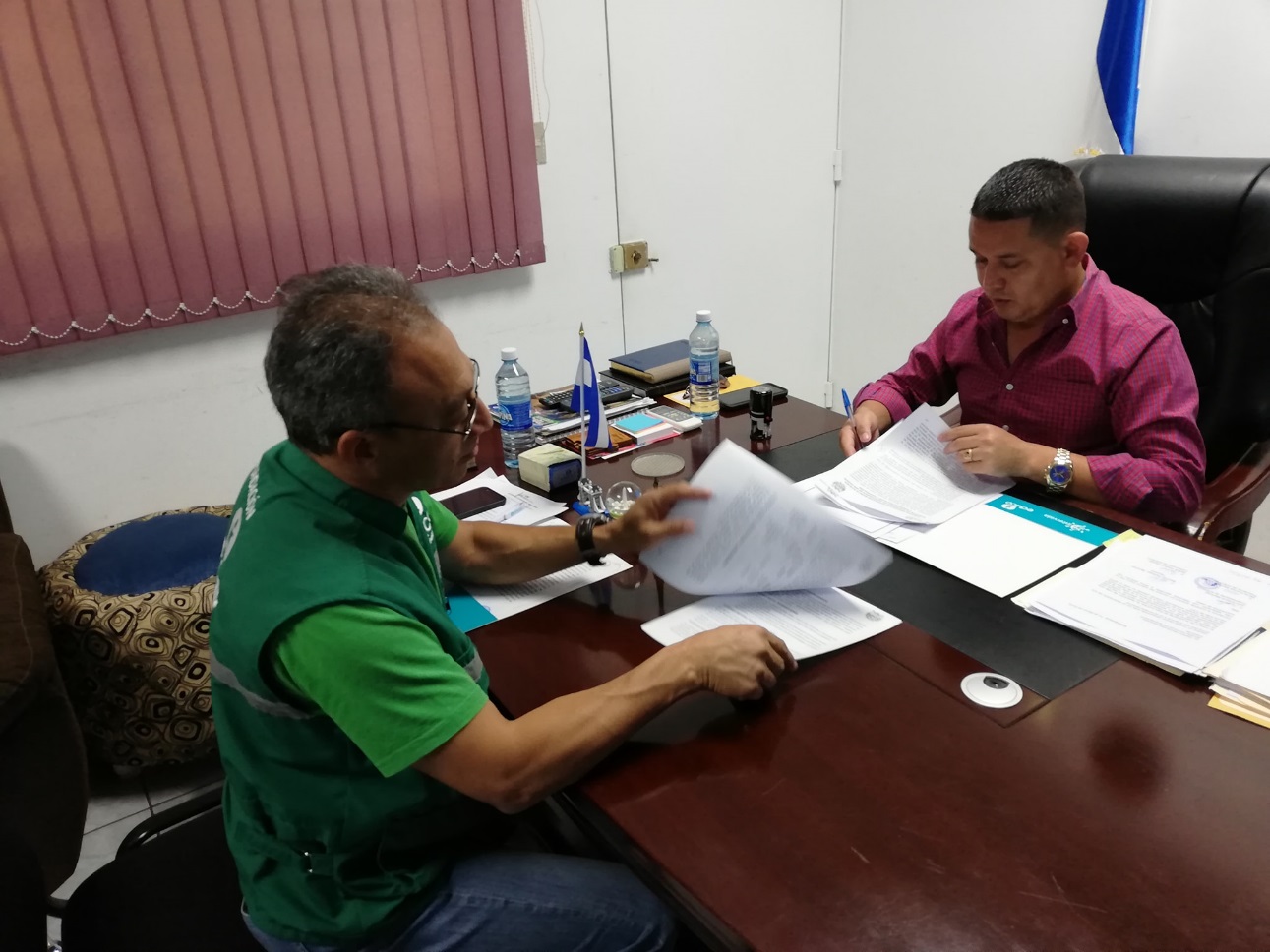 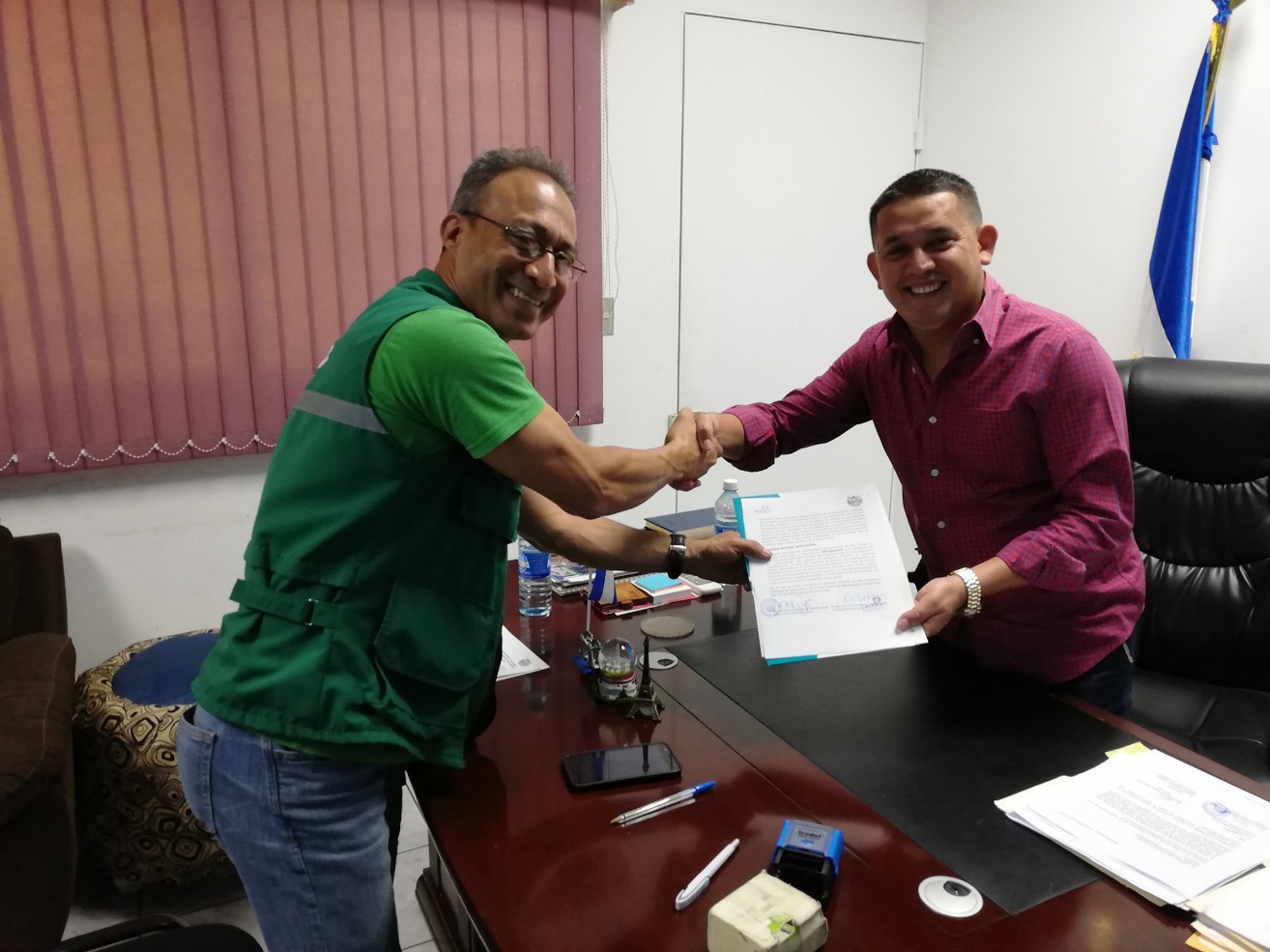 Representantes de la fundación EDUCO, presentaron los avances y logros; de los programas CONFIO y Hacia una Escuela Saludable y Segura. De igual forma como Concejo Municipal firmamos un nuevo compromiso; para seguir apoyando los programas en pro de la niñez y adolescencia, para garantizar el bien funcionamiento en las comunidades.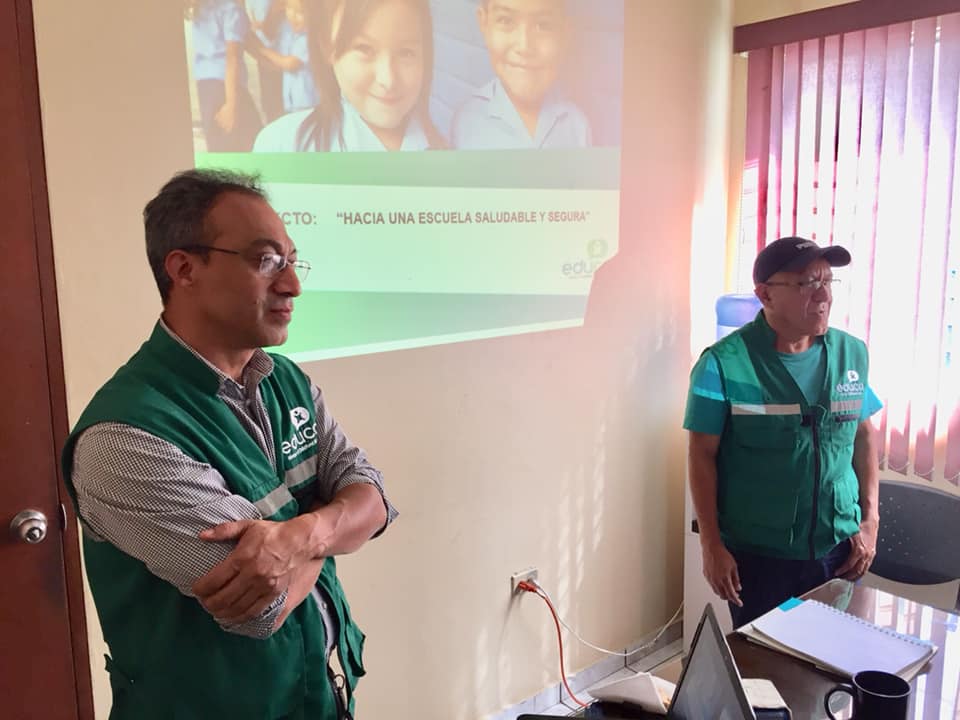 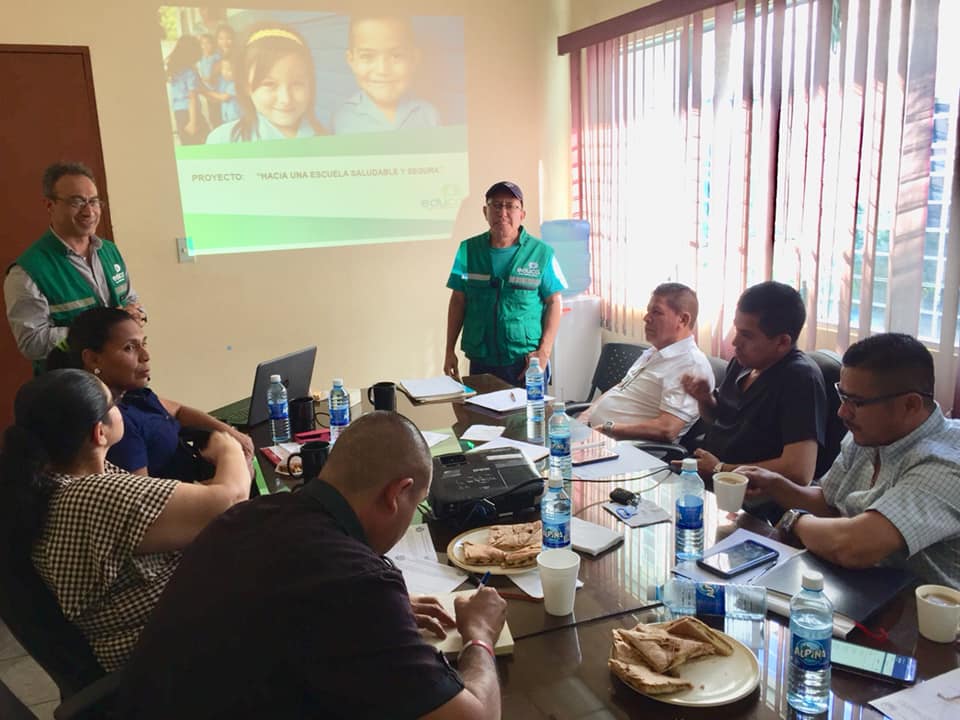 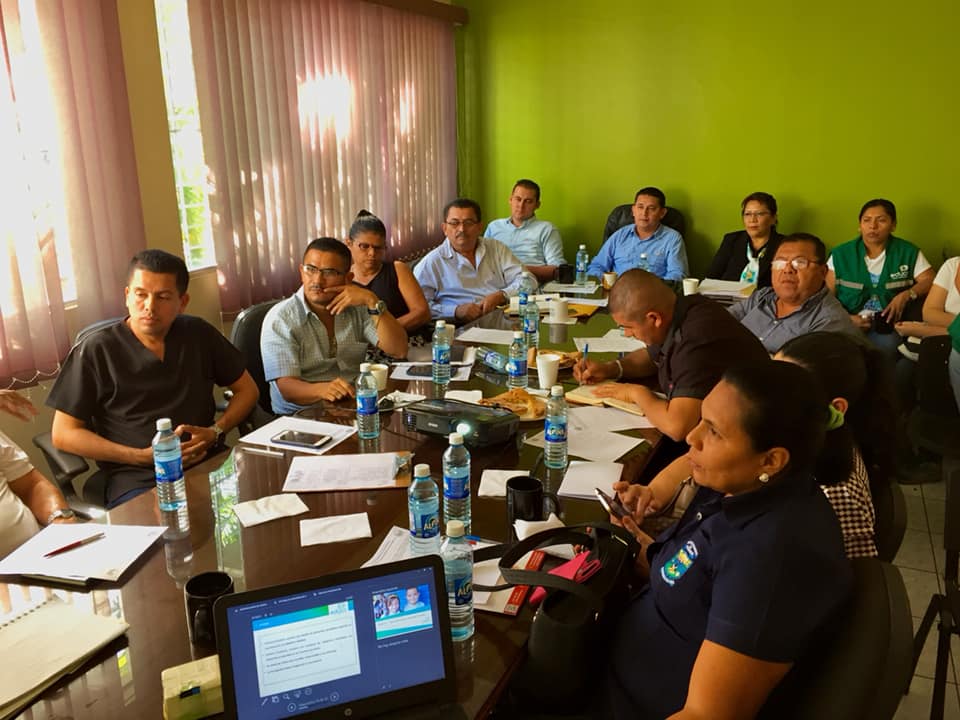 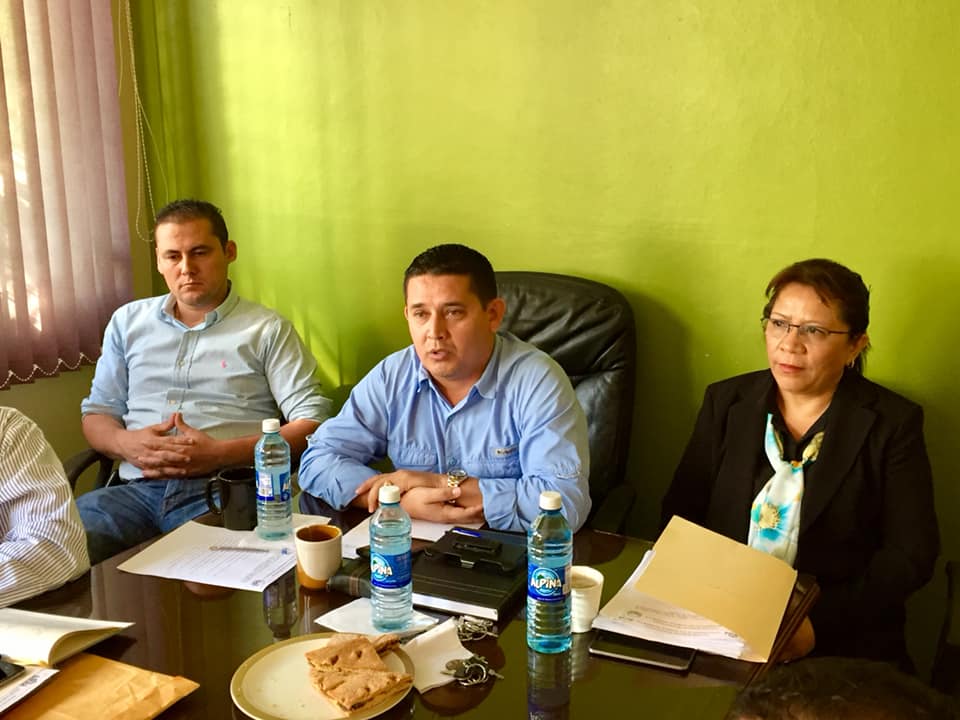 NOVIEMBRE 2018Entregando insumos a los Centros Escolares que forman parte del programa; Hacia una Escuela Saludable y Segura, como parte de los compromisos que adquirimos con la fundación EDUCO.Centros Escolares beneficiados:
C.E.C. Santa Paula
C.E.C. San Felipito 
C.E.C. San Lázaro 
C.E. Santa María del Camino.CENTRO ESCOLAR SAN FELIPITO, APASTEPEQUE 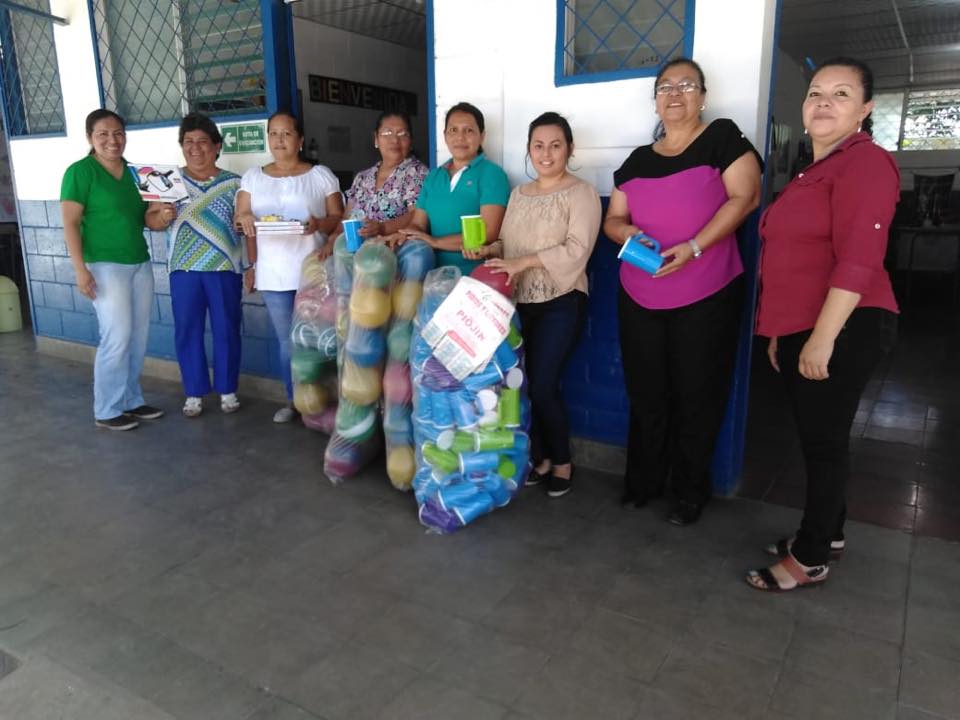 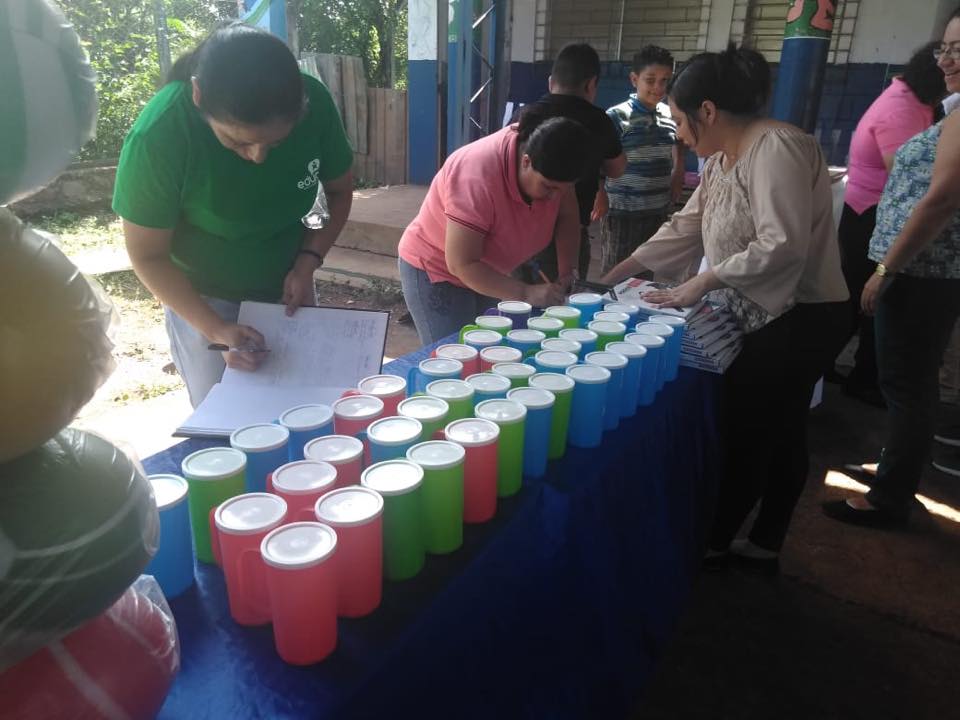 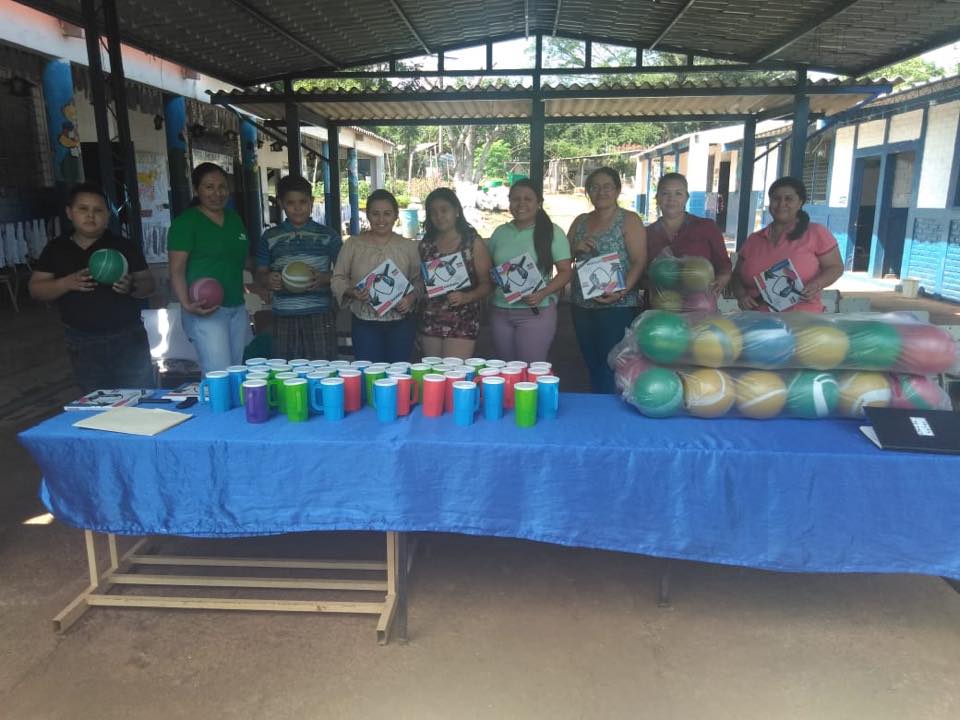 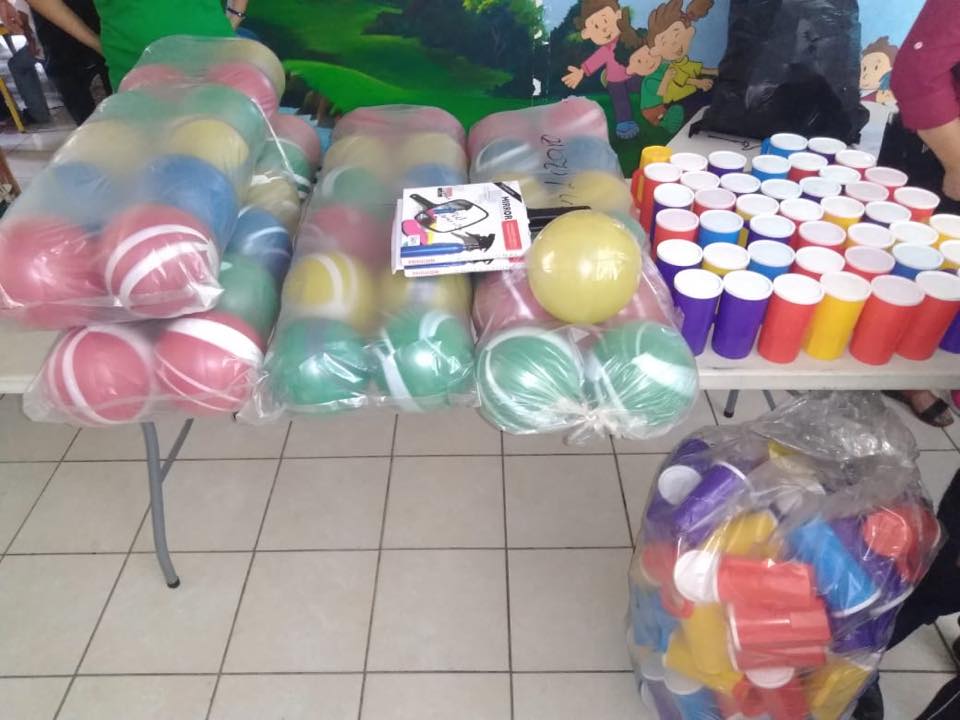 CENTRO ESCOLAR CATOLICO “SANTA MARIA DEL CAMINO” APASTEPEQUE 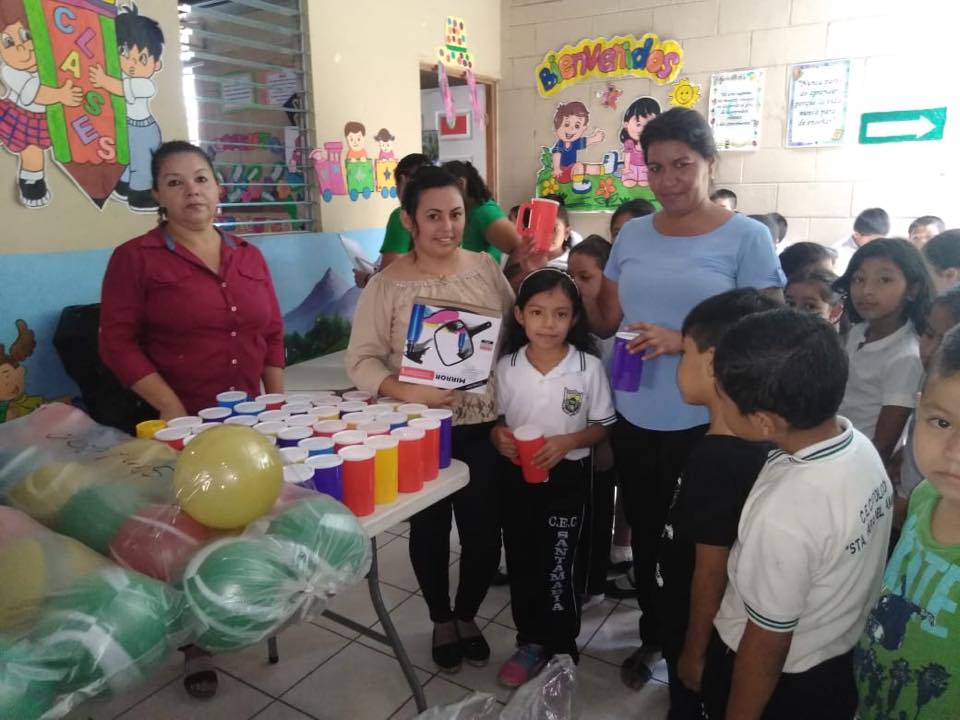 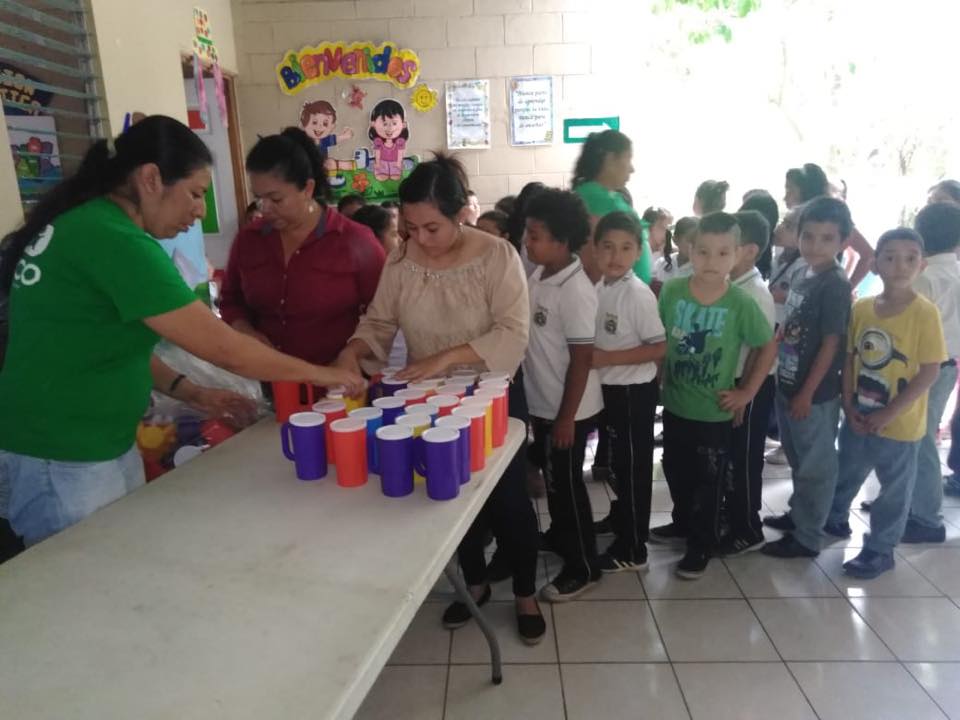 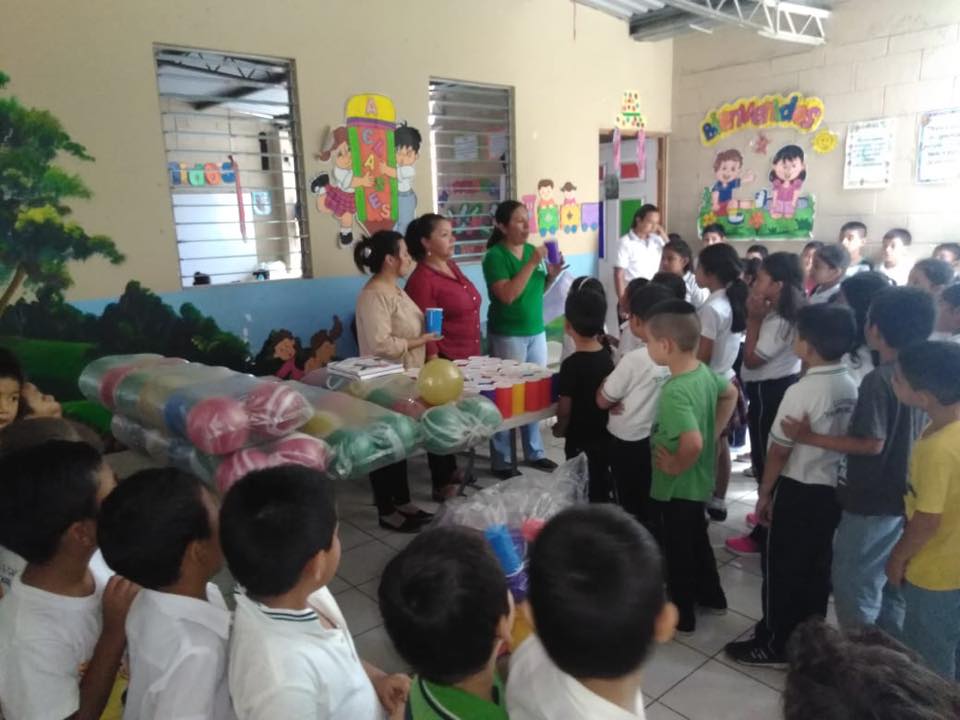 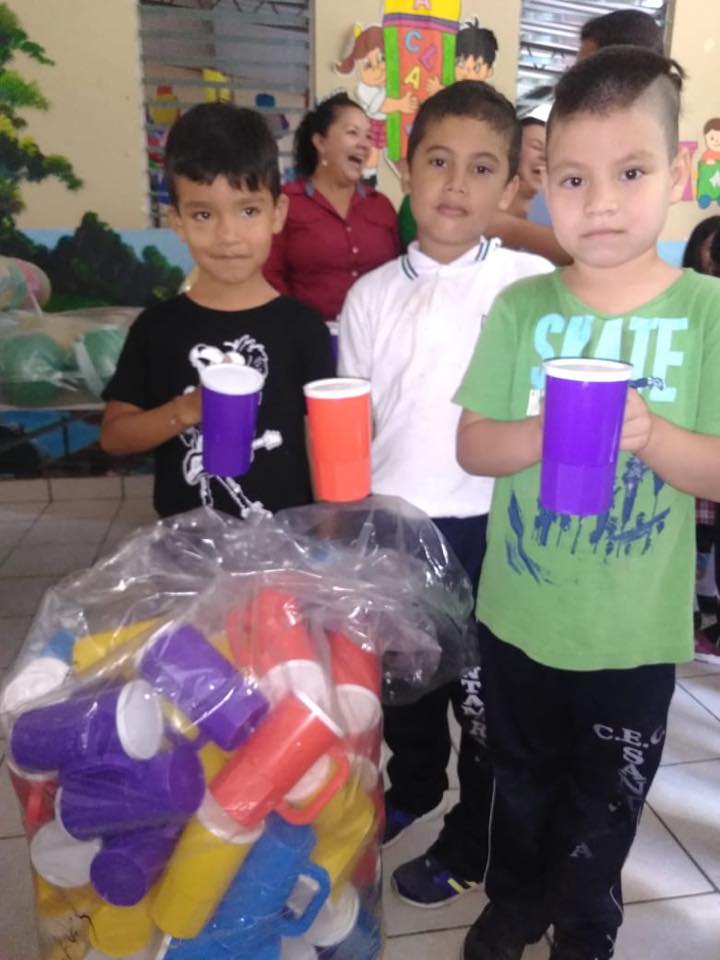 CENTRO ESCOLAR CASERIO SANTA PAULA, CANTON SAN NICOLAS, APASTEPEQUE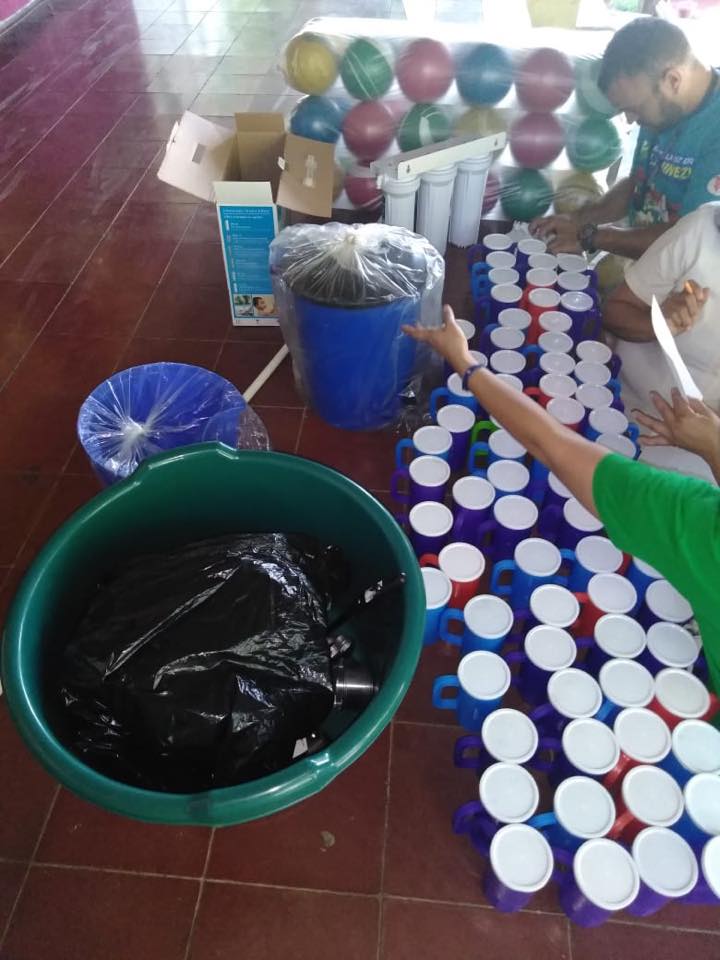 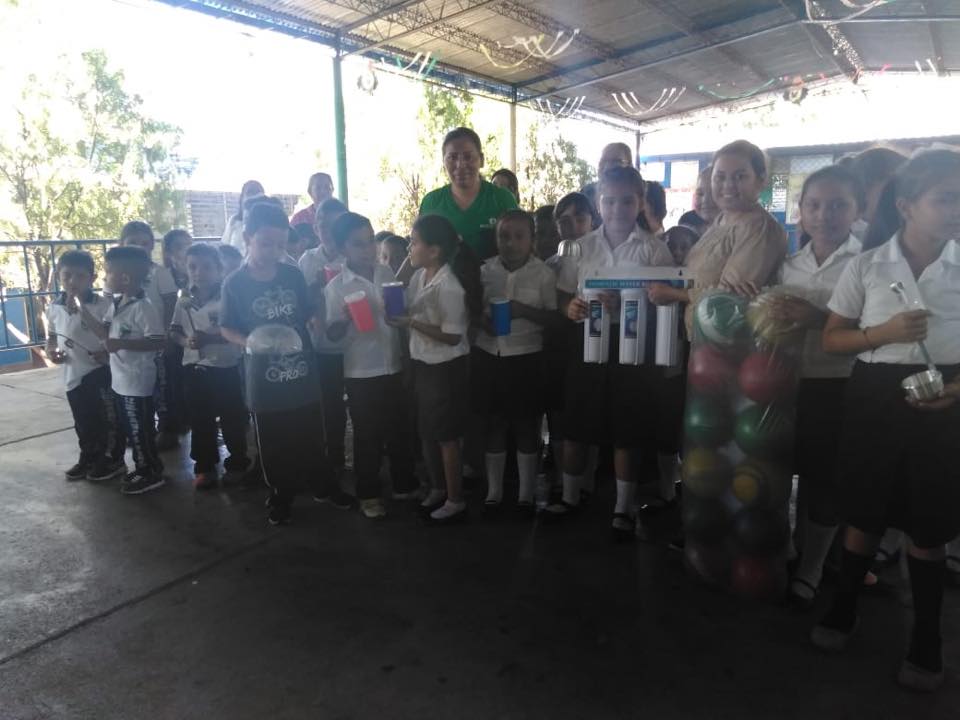 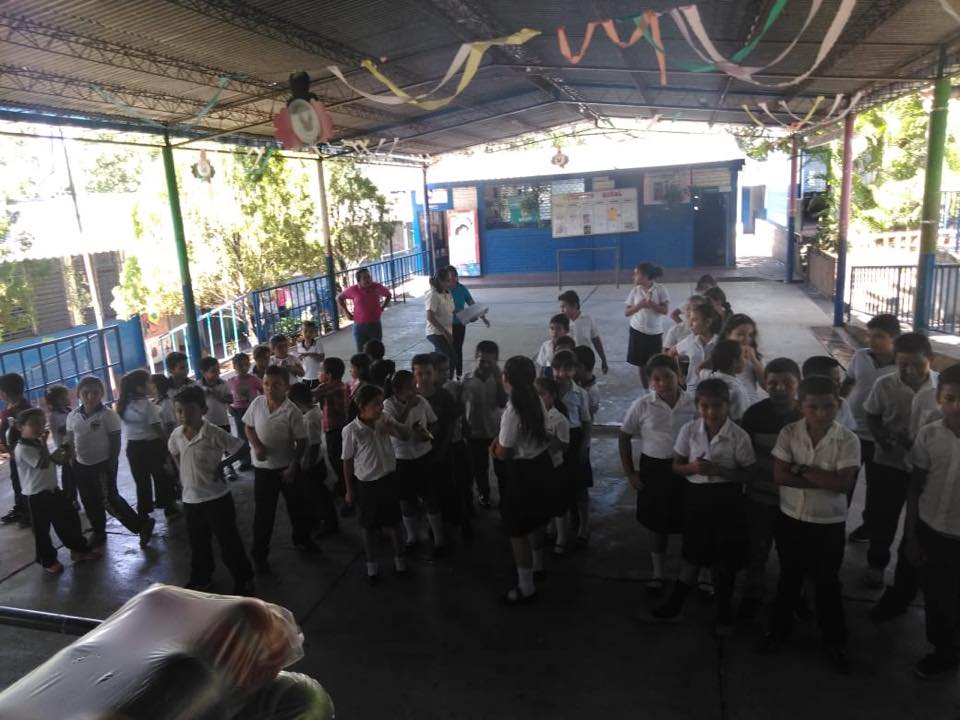 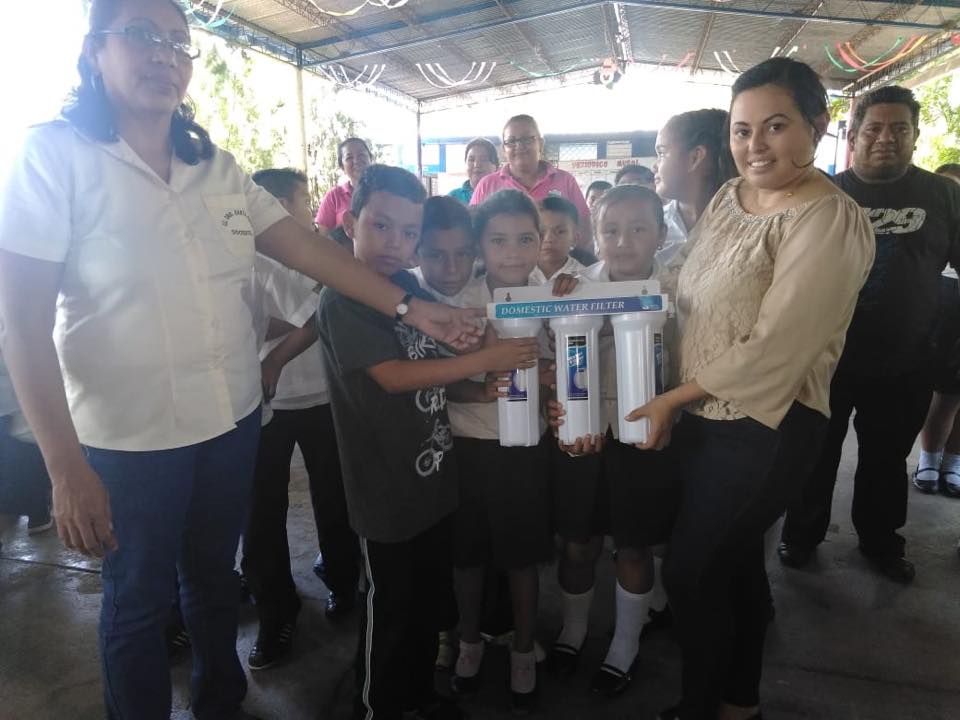 CENTRO ESCOLAR CANTÒN SAN LAZARO, APASTEPEQUE.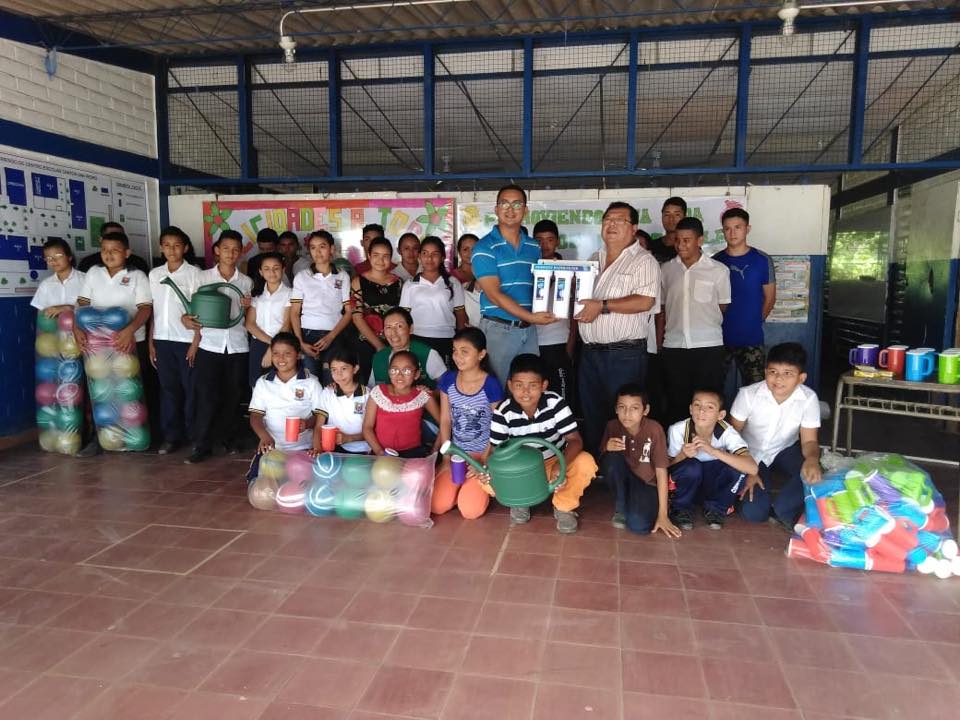 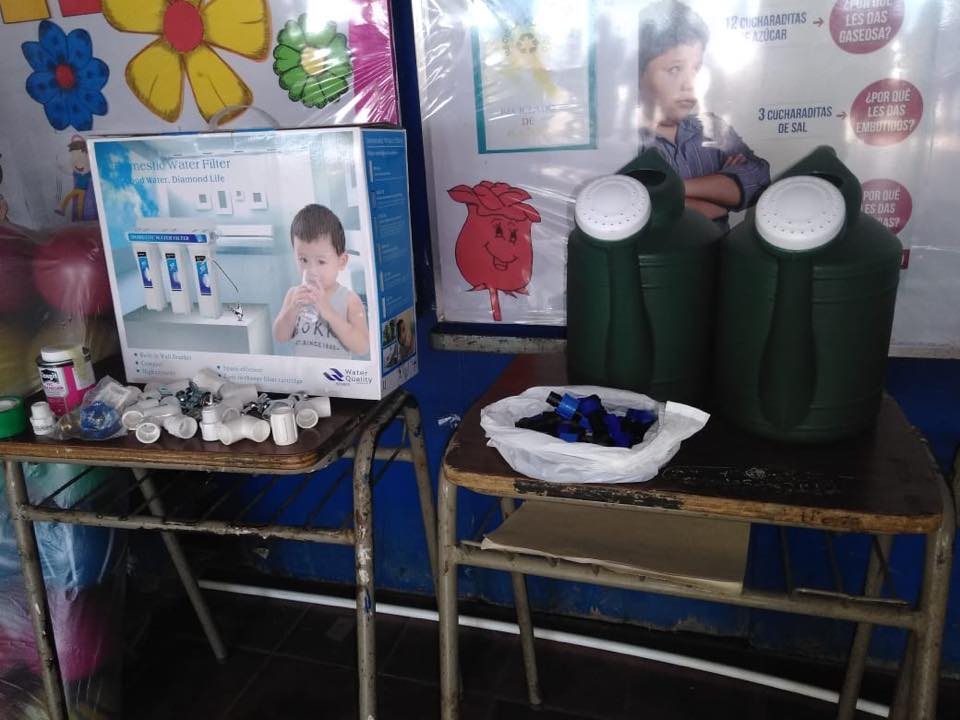 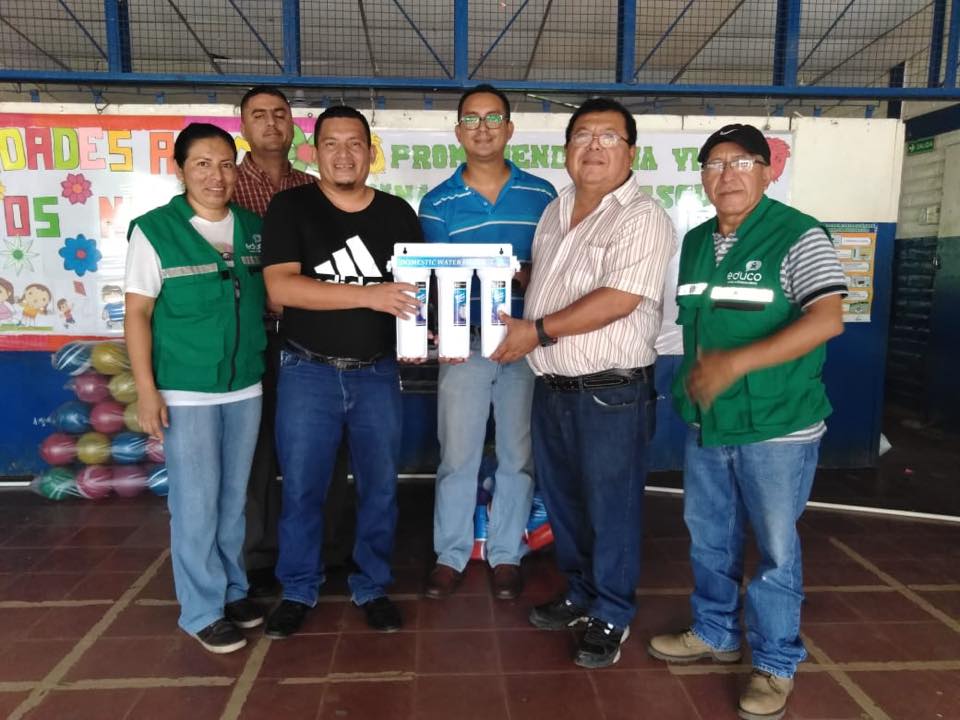 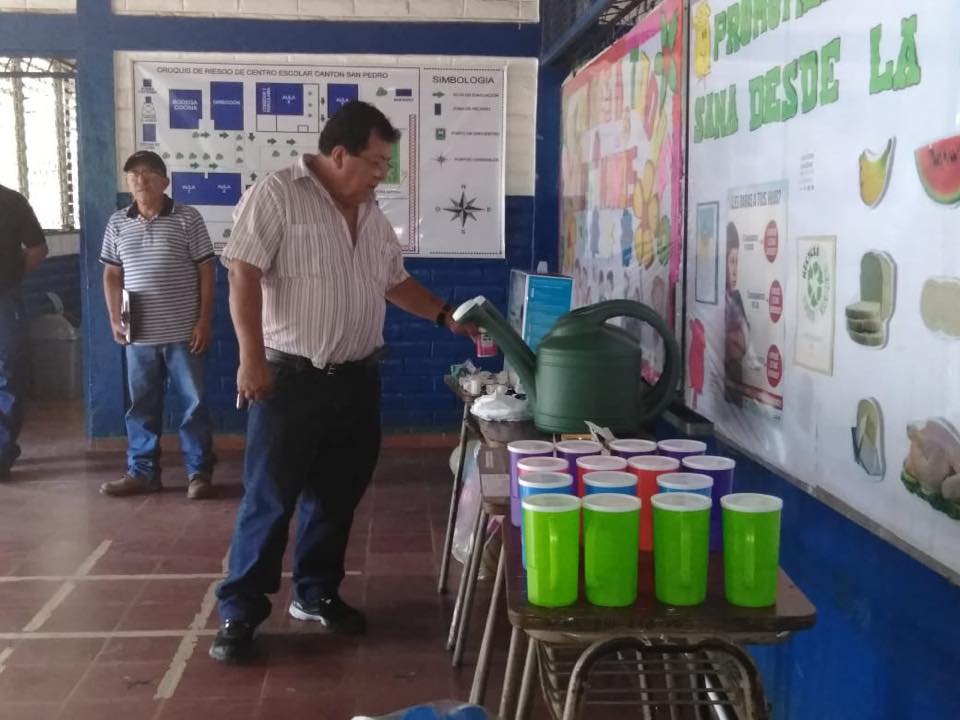 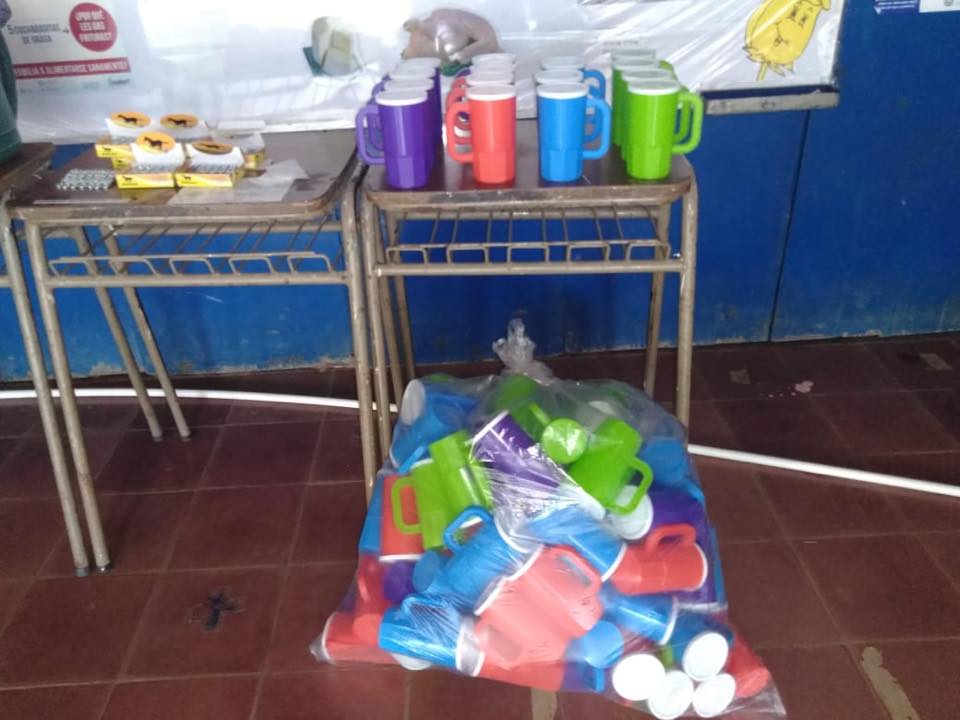 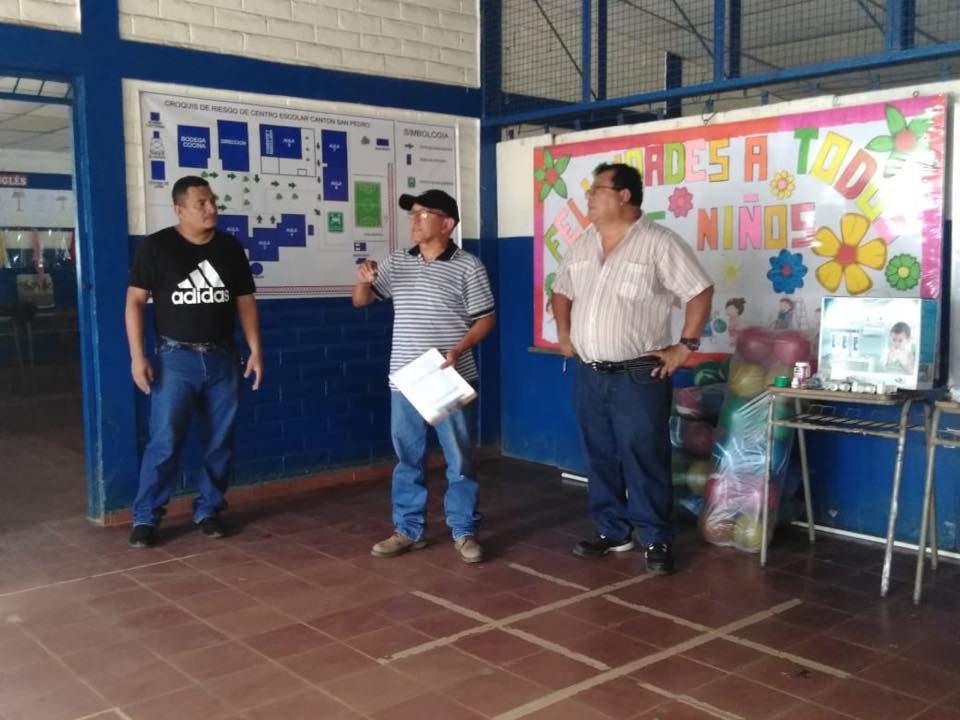 